Заявка на участие в рекламном туре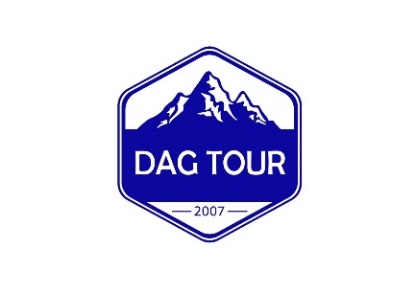 Туроператор Даг Тур (РТО 022271)г.Дербент, ул. Ленина д.43+7 928 580 07 00Условия участия на рекламный тур:Необходимо заполнить анкетуПрикрепить к заявке отсканированный трудовой договор и визитку участника Не более 2-х участников на рекламный тур от одного турагентстваНаличие заключенного агентского договора с туроператором Даг ТурФИОНазвание компанииСайт КомпанииСсылка на соцсети компанииИНН компанииEmail компанииТелефон компанииВаш номер телефонаАдрес компании